План-конспект занятияпедагога дополнительного образования Больных Алексея СергеевичаОбъединение – «Волейбол»Программа - «Волейбол».Группа - 02-53. Дата проведения: - 19.12.2023.Время проведения: 18 ч. 30 мин.Тема занятия: ОФП. Силовые упражнения. Броски набивного мяча снизу двумя рукамиЦель занятия: укрепление мышц кистей рук для приема мяча снизу.Рекомендуемый комплекс упражнений: Приседания с мячом 15 раз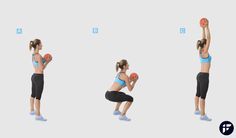             - Подброс мяча снизу вверх двумя руками в прыжке и поймать мяч двумя руками снизу 15 раз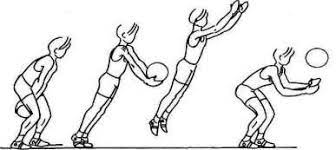  - Стойка у стенки с упором на мяч спиной, руки подняты перед собой (2 серии по 30 сек) 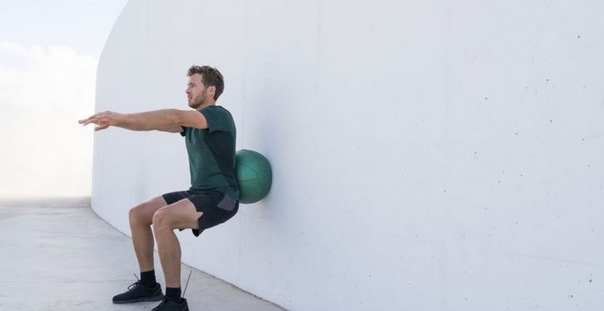 Домашнее задание: - Повторить упражнения 3 раза.Обратная связь:Фото самостоятельного выполнения задания отправлять Больных А.С.